NMG NaTech			Wetter und Witterung			6.KlasseNMG 4.4 	      Naturereignisse, Naturgefahren und HimmelskörperLernziele: Schülerinnen und Schüler.......können eigene Vorstellungen und Erfahrungen mit Informationen und Berichten zu Naturereignissen in Verbindung bringen und daraus Merkmale und Prozesse bei Naturereignissen erkennen und benennen....können Schutz- und Verhaltensregeln im Zusammenhang mit Naturereignissen einordnen, einschätzen und in entsprechenden Situationen anwenden. ...können Phänomene zu Erde, Mond, Planeten Sonne und Sterne auf einfache Modelle übertragen und dabei Merkmale und Zusammenhänge zu Bewegung sowie räumlichen und zeitlichen Situationen beschreiben, erklären und verknüpfen.Inhalte/ Begriffe:Modelle:      a) Bewegungen der Erde 		         b) Erde im Sonnensystem         c) Dimensionen des UniversumsHimmelskörperAstronomenInnen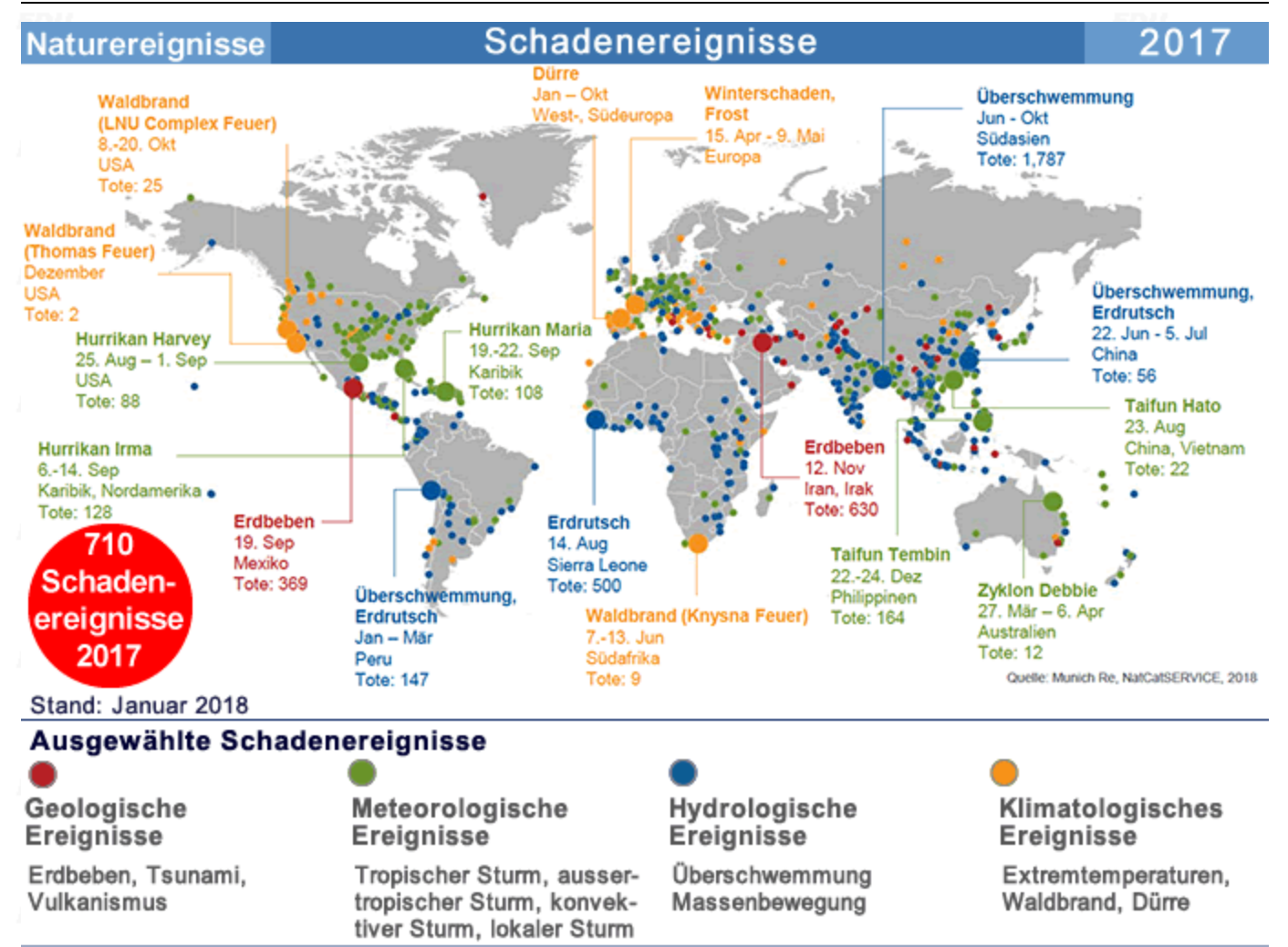 MNG NaTech			Wetter und Witterung			6.KlasseNMG 4.4 	  Naturereignisse, Naturgefahren und Himmelskörper.Zusammenfassung  für LZK 1. Naturereignisse und Naturgefahren 		S.63Naturereignisse nennen. (Niederschlag, Lawine, Wind/ Sturm, Waldbrand...)Schutzmassnahmen kennen.2. Unsere Nachbarn im All. 	      S.64Was ist SonneSonnensystem kennen. – 8 Planeten, LichtjahreDistanzen ausrechnen können.3. Die Sterne und ihre Sternbilder.	               S.65		Wissen, dass die Sonne auch ein Stern ist.Den Grossen Wagen / grosser Bär und Polarstern am Himmel erkennen können.